PREMIER® NITRO 27®Designed specifically for back-fence trap and long-range sporting clays, Premier Nitro 27 Target Loads deliver consistent handicap velocity and pattern uniformity shot after shot. Our Premier body and Power Piston® Wad reduces felt recoil while retaining high velocity and world-class performance, allowing avid trap shooters to stay fresh for the shoot-off. What’s more, Premier Nitro 27 scores just as high on fast-moving doves and boasts long-range effectiveness that’s backed by a long list of Remington trapshooting champions.

FEATURESPremier Nitro 27 Handicap loads are specifically designed for long-yardage trapshooting and sporting claysHigh-Antimony Lead Shot. Superior quality and roundness magnum shot for denser patterns at longer rangesPremier Body. Unibody construction delivers superior, world-class hull performanceCustom Propellant Blend. Superior consistency and velocityPremier STS® Primer #209 primer optimally matched with propellant for perfect ignitionRemington Power Piston® Wad. Engineered for consistent velocity, produces high Handicap scores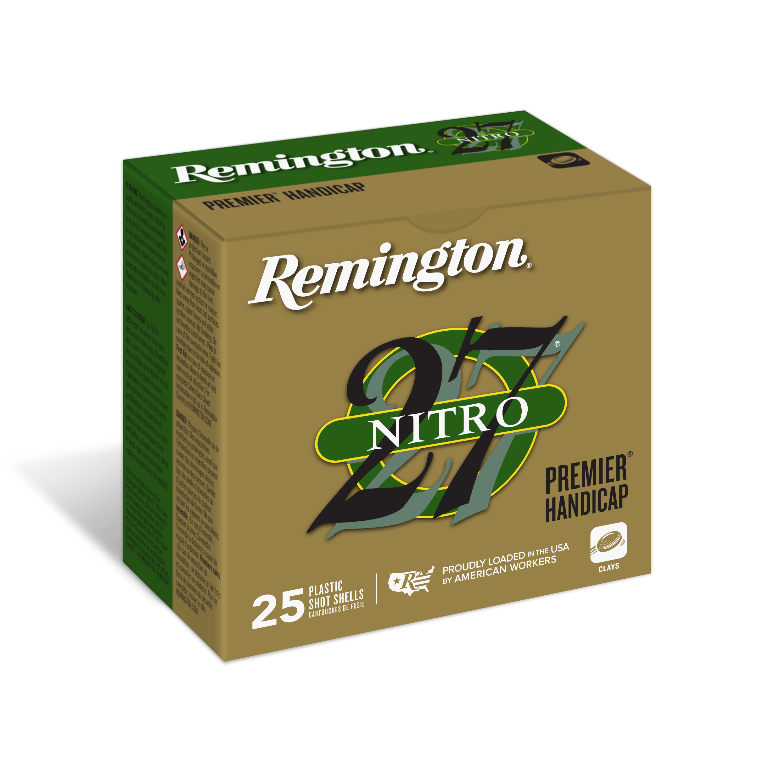 ORDER #DESCRIPTIONUPCMSRP2022712GA 2-3/4IN HDCP 1OZ 7-1/20-4770031390-0$16.992022212GA 2-3/4IN HDCP 1-1/8OZ 7.50-4770030640-7$16.992022412GA 2-3/4IN HDCP 1-1/8OZ 80-4770030650-6$16.992886712GA 2-3/4IN HDCP 1-1/8OZ 7.5 (100 RND PACK)0-4770052780-2$67.992886912GA 2-3/4IN HDCP 1-1/8OZ 8 (100 RND PACK)0-4770052790-1$67.99